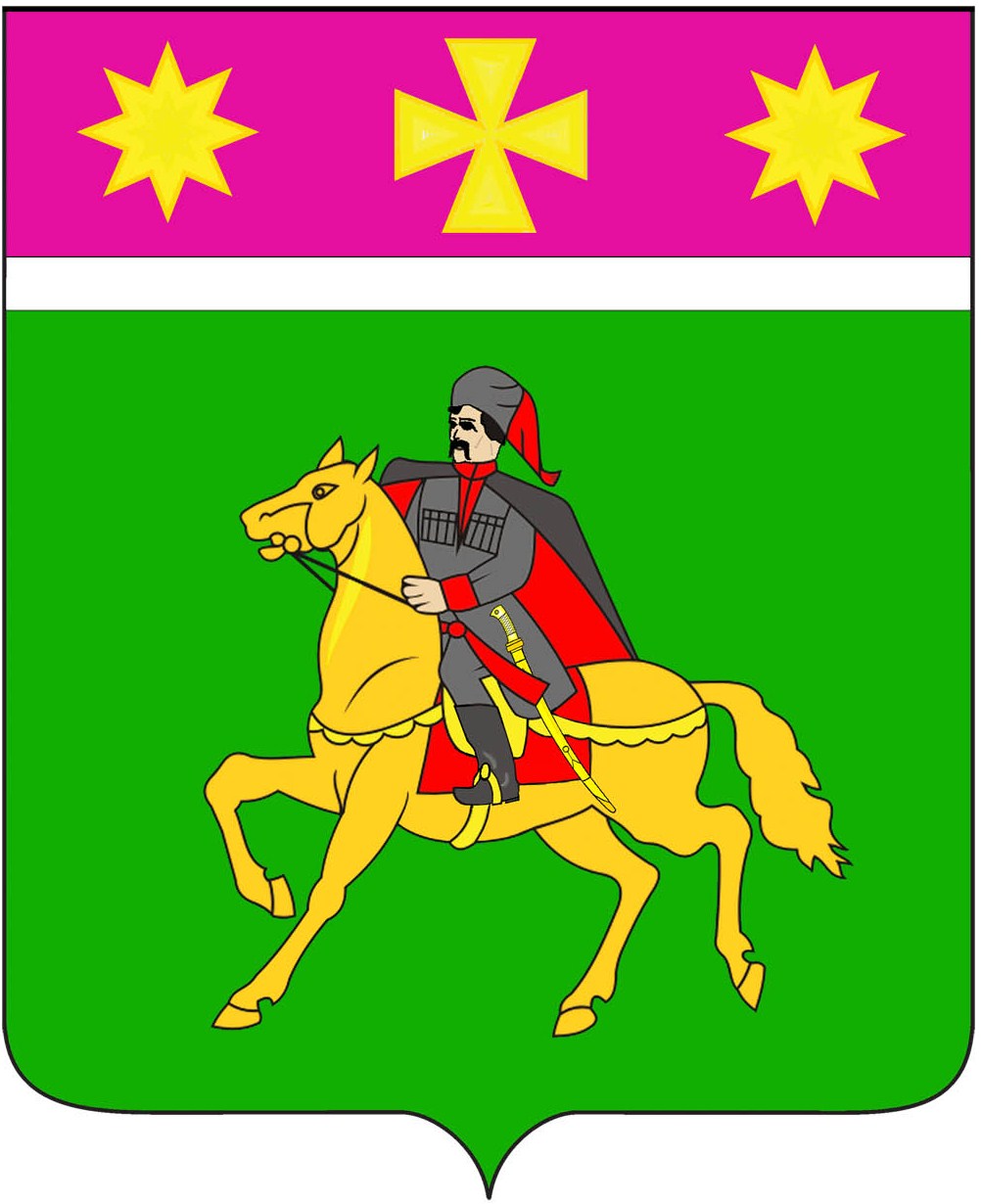 Совет Полтавского сельского поселения Красноармейского района                                                  Р Е Ш Е Н И Е                                     ПРОЕКТ от ______________                                                                                      № _______станица ПолтавскаяОб утверждении Порядкаопределения размера платы по соглашению об установлении сервитута в отношении земельных участков, находящихся в муниципальной собственности Полтавского сельского поселения Красноармейского районаВ соответствии с Федеральным законом от 6 октября 2003 года N 131-ФЗ "Об общих принципах организации местного самоуправления в Российской Федерации", подпунктом 3 пункта 2 статьи 39.25 Земельного кодекса Российской Федерации, Уставом Полтавского сельского поселения Красноармейского района, Совет Полтавского сельского поселения Красноармейского района РЕШИЛ:1. Утвердить Порядок определения размера платы по соглашению об установлении сервитута в отношении земельных участков, находящихся в муниципальной собственности Полтавского сельского поселения Красноармейского района (прилагается).2. Общему отделу (Кузнецова) разместить настоящее решение на официальном сайте администрации Полтавского сельского поселения Красноармейского района в информационно-коммуникационной сети «Интернет».3. Решение вступает в силу со дня его обнародования. Председатель Совета Полтавского сельского поселения Красноармейского района                                                             С. Ф. ОлефиренкоГлаваПолтавского сельского поселения Красноармейского района                                                             В. А. ПобожийПорядокопределения размера платы по соглашению об установлении сервитута в отношении земельных участков, находящихся в муниципальной собственности Полтавского сельского поселения Красноармейского района1. Настоящий Порядок устанавливает порядок определения размера платы по соглашению об установлении сервитута в отношении земельных участков, находящихся в муниципальной собственности Полтавского сельского поселения Красноармейского района (далее - земельные участки).2. Размер платы по соглашению об установлении сервитута определяется на основании кадастровой стоимости земельного участка и рассчитывается как 0,01 процента кадастровой стоимости земельного участка за каждый год срока действия сервитута, если иное не установлено настоящим Порядком.3. Размер платы по соглашению об установлении сервитута, заключенному в отношении земельных участков, находящихся в муниципальной собственности Полтавского сельского поселения Красноармейского района и предоставленных в постоянное (бессрочное) пользование, либо в пожизненное наследуемое владение, либо в аренду, может быть определен как разница рыночной стоимости указанных прав на земельный участок до и после установления сервитута, которая определяется независимым оценщиком в соответствии с законодательством Российской Федерации об оценочной деятельности.4. Смена правообладателя земельного участка не является основанием для пересмотра размера платы по соглашению об установлении сервитута, определенного в соответствии с настоящим Порядком.5. В случае если сервитут устанавливается в отношении части земельного участка, размер платы по соглашению об установлении сервитута определяется пропорционально площади этой части земельного участка в соответствии с настоящим Порядком.ГлаваПолтавского сельского поселения Красноармейского района                                                                   В. А. ПобожийПРИЛОЖЕНИЕ УТВЕРЖДЕНрешениемСовета Полтавскогосельского поселенияКрасноармейского районаот ______________  № _______